Номер в геральдическом реестре Ульяновской областиДата внесения в геральдический реестр Ульяновской областиНазвание официального символаРегистрационный номер в Государственном геральдическом регистре Российской Федерации и дата внесенияЦветное графическое изображение (рисунок) официального символа (в действующей редакции)Геральдическое описание официального символа (текст) с указанием автора/авторов (в действующей редакции)Решение об утверждении (об изменении) официального символаМесто хранения официального символа1234567817518.08.2016Герб Языковское городское поселение№ 8690 от 20.11.2013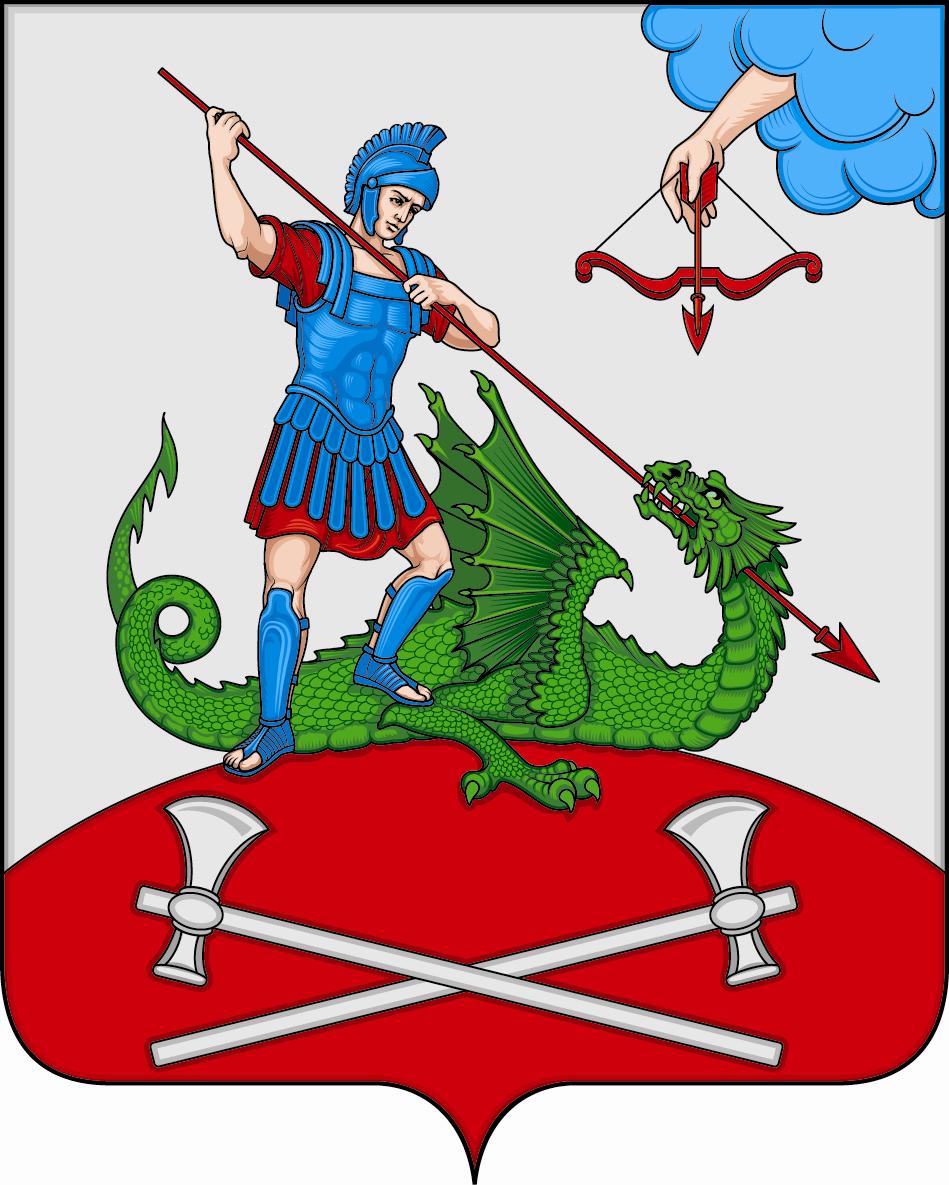 В серебряном поле на червлёной земле, обременённой двумя серебряными чеканами накрест, смещённый вправо, стоящий на обращённом и обернувшемся зелёном драконе воин в лазоревом античном панцире поверх червлёной туники, в лазоревом шлеме с плюмажем и таковых же поножах и сандалиях, держащий обеими руками червлёное копьё и пронзающий им дракона в пасть насквозь. Всё сопровождено выходящей слева вверху из лазоревого облака рукой, обращающей вниз червлёный натянутый лук с такой же стрелой. Константин Мочёнов, исполнительный директор правления общероссийской общественной организации «Союз геральдистов России» (г. Химки), Анна Гарсиа, дизайнер общества с ограниченной ответственностью «Регион-Сервис» (г. Москва), Вячеслав Мишин 
(г. Химки).Решение Совета депутатов муниципального образования Языковское городское поселение от 27.09.2013 № 5 (с изменениями, внесёнными решением Совета депутатов муниципального образования Языковское городское поселение от 30.01.2015 № 2) Администрация муниципального образования Языковское городское поселение